Publicado en  el 06/09/2016 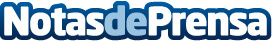 Un parque Regional de Murcia inicia el programa Los Lunes Sin CocheEl objetivo es promover la movilidad sostenible en el espacio y el desarrollo de actividades en colaboración con diferentes asociaciones de voluntariadoDatos de contacto:Nota de prensa publicada en: https://www.notasdeprensa.es/un-parque-regional-de-murcia-inicia-el Categorias: Automovilismo Murcia Ecología Industria Automotriz http://www.notasdeprensa.es